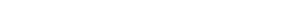 Prozess - SteckbriefProzess - SteckbriefProzess - SteckbriefProzess - SteckbriefProzess - SteckbriefProzess - SteckbriefProzess - SteckbriefProzess - SteckbriefProzess - SteckbriefProzess - SteckbriefProzess - SteckbriefProzess - SteckbriefALLGEMEINESALLGEMEINESALLGEMEINESALLGEMEINESALLGEMEINESALLGEMEINESALLGEMEINESALLGEMEINESProzessnameKontenabschlüsseKontenabschlüsseKontenabschlüsseProzesseigentümerHauptbuchhaltungProzessanalystBuchhalterProzessversion1.0Datum29.09.2013INHALTINHALTINHALTINHALTINHALTINHALTINHALTINHALTKurzbeschreibungAbschließen der KontenAbschließen der KontenAbschließen der KontenProzesszielSaldenermittlung und Abschluss der KontenSaldenermittlung und Abschluss der KontenSaldenermittlung und Abschluss der KontenROLLENROLLENROLLENROLLENROLLENROLLENROLLENROLLENVerantw. ProzessmanagerTeamleiter der BuchhaltungTeamleiter der BuchhaltungTeamleiter der BuchhaltungProzessanwenderMitarbeiter der BuchhaltungMitarbeiter der BuchhaltungMitarbeiter der BuchhaltungProzessanwenderMitarbeiter der BuchhaltungMitarbeiter der BuchhaltungMitarbeiter der BuchhaltungZUSÄTZLICHE INFORMATIONENZUSÄTZLICHE INFORMATIONENZUSÄTZLICHE INFORMATIONENZUSÄTZLICHE INFORMATIONENZUSÄTZLICHE INFORMATIONENZUSÄTZLICHE INFORMATIONENZUSÄTZLICHE INFORMATIONENZUSÄTZLICHE INFORMATIONENProzessinputDer Stichtag für den Kontenabschluss wird erreichtDer Stichtag für den Kontenabschluss wird erreichtDer Stichtag für den Kontenabschluss wird erreichtProzessinputDer Stichtag für den Kontenabschluss wird erreichtDer Stichtag für den Kontenabschluss wird erreichtDer Stichtag für den Kontenabschluss wird erreichtProzessoutputSalden wurden ermittelt, Konten wurden abgeschlossenSalden wurden ermittelt, Konten wurden abgeschlossenSalden wurden ermittelt, Konten wurden abgeschlossenProzessoutputSalden wurden ermittelt, Konten wurden abgeschlossenSalden wurden ermittelt, Konten wurden abgeschlossenSalden wurden ermittelt, Konten wurden abgeschlossenProzessauslösendesEreignis (Start)Stichtag erreichtStichtag erreichtStichtag erreichtProzessauslösendesEreignis (Start)Stichtag erreichtStichtag erreichtStichtag erreichtGrob enthaltene ProzessteileSalden ermitteln und übertragen, Konten abschließenSalden ermitteln und übertragen, Konten abschließenSalden ermitteln und übertragen, Konten abschließenProzesskennzahlen,MessgrößenSaldo, Soll, Haben, Aktiva, PassivaSaldo, Soll, Haben, Aktiva, PassivaSaldo, Soll, Haben, Aktiva, PassivaProzesskennzahlen,MessgrößenSaldo, Soll, Haben, Aktiva, PassivaSaldo, Soll, Haben, Aktiva, PassivaSaldo, Soll, Haben, Aktiva, PassivaProzesskennzahlen,MessgrößenSaldo, Soll, Haben, Aktiva, PassivaSaldo, Soll, Haben, Aktiva, PassivaSaldo, Soll, Haben, Aktiva, PassivaProzesskennzahlen,MessgrößenSaldo, Soll, Haben, Aktiva, PassivaSaldo, Soll, Haben, Aktiva, PassivaSaldo, Soll, Haben, Aktiva, PassivaStärken---VerbesserungspotentialeIm besten Fall keine offenen Posten bei Kontenabschluss-StichtagenIm besten Fall keine offenen Posten bei Kontenabschluss-StichtagenIm besten Fall keine offenen Posten bei Kontenabschluss-StichtagenAnforderungenLückenfreie Buchungen und AbschlüsseLückenfreie Buchungen und AbschlüsseLückenfreie Buchungen und AbschlüsseBeteiligte Organisationseinheiten / Stellen---Beteiligte Organisationseinheiten / Stellen---Beteiligte Organisationseinheiten / Stellen---Beteiligte Organisationseinheiten / Stellen---ProzessartFührungsprozessKernprozess UnterstützungsprozessFührungsprozessKernprozess UnterstützungsprozessProzessartFührungsprozessKernprozess UnterstützungsprozessFührungsprozessKernprozess UnterstützungsprozessProzessartFührungsprozessKernprozess UnterstützungsprozessFührungsprozessKernprozess Unterstützungsprozess